Расписание                                        9 класс                                                        14.05.2020Русский язык2.Физика3.Химия4.ГеометрияЛитература5.Обществознание                                                               14 мая   2020                                                               14 мая   2020                                                               14 мая   2020 ТЕМАПараграф в учебникеСсылка на видеоурокДомашнее задание(№ заданий, вопросы,Синтаксический и пунктуационный разбор предложения с различными видами связи§32Орфографический практикум стр.146.https://resh.edu.ru/subject/lesson/2449/main/Тренировочные заданияhttps://resh.edu.ru/subject/lesson/2449/train/#199240Знать теорию §31-32Упр.210                                                               14 мая   2020                                                               14 мая   2020                                                               14 мая   2020 ТЕМАПараграф в учебникеСсылка на видеоурокДомашнее задание(№ заданий, вопросы,Строение и эволюция ВселеннойЧитать п 34, устно?. На сайте «Cifra» есть этот урок, посмотритеТЕМАПАРАГРАФ В УЧЕБНИКЕССЫЛКА НА ВИДЕОУРОКДОМАШНЕЕ ЗАДАНИЕ(№ ЗАДАНИЙ, ВОПРОСЫ,ХИМИЯХИМИЯХИМИЯХИМИЯПроизводные углеводородов. Спирты.§55https://resh.edu.ru/subject/lesson/2066/main/ Изучить теорию §55.Выполнить тренировочные задания с сайта https://resh.edu.ru/subject/lesson/2066/main/                                                                14 мая   2020                                                               14 мая   2020                                                               14 мая   2020 ТЕМАПараграф в учебникеСсылка на видеоурокДомашнее задание(№ заданий, вопросы,Повторение. Средняя линия трапеции. Решение задач.Решить задачу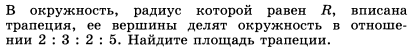 Решить вариант ОГЭ                                                               14 мая   2020                                                               14 мая   2020                                                               14 мая   2020 ТЕМАПараграф в учебникеСсылка на видеоурокДомашнее задание(№ заданий, вопросы,Из зарубежной литературы Чувства и разум в любовной лирике Г.В. Катулла.Стр.312-318https://resh.edu.ru/subject/lesson/2179/main/Конспект статьи учебника стр.312-317Выполнить заданияhttps://resh.edu.ru/subject/lesson/2179/train/#159212                                                               14 мая   2020                                                               14 мая   2020                                                               14 мая   2020 ТЕМАПараграф в учебникеСсылка на видеоурокДомашнее задание(№ заданий, вопросы,Повторение1. Составить сложный план любого раздела изученных тем. 2. Придумать тест с 10 вопросами и ответами по любому параграфу.